ПЛАН МЕРОПРИЯТИЙ
 НА ОСЕННИЕ КАНИКУЛЫ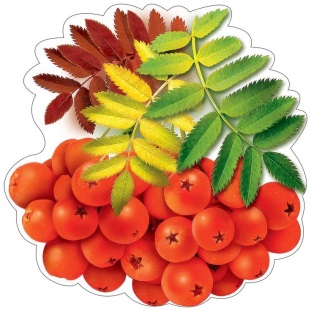 На все  мероприятия  приглашаются  все  обучающиеся  гимназии.Ежедневно  работает  библиотека, компьютерный класс, спортивный зал№ п/пМероприятие	Класс	Класс	Класс	Класс	КлассВремя и местопроведенияОтветственный1  НОЯБРЯ (ПОНЕДЕЛЬНИК)1  НОЯБРЯ (ПОНЕДЕЛЬНИК)1  НОЯБРЯ (ПОНЕДЕЛЬНИК)1  НОЯБРЯ (ПОНЕДЕЛЬНИК)1  НОЯБРЯ (ПОНЕДЕЛЬНИК)1  НОЯБРЯ (ПОНЕДЕЛЬНИК)1  НОЯБРЯ (ПОНЕДЕЛЬНИК)1  НОЯБРЯ (ПОНЕДЕЛЬНИК)1  НОЯБРЯ (ПОНЕДЕЛЬНИК)1.Спортивный час «Силачи, ловкочи»5555510.00спортивный залКнотько А.С.2.Спортивно-оздоровительное мероприятие «Весёлые старты»7777711.00спортивный залДенисова И.И.3.Брейн-ринг  «Учимся играя»4 «Б»4 «Б»4 «Б»4 «Б»4 «Б»10.30 – 11.30кабинет  305Леонович Е.А.4.Творческая мастерская оригами «Золотое настроение осени»2 «А»2 «А»2 «А»2 «А»2 «А»10.30 – 11.30кабинет  104Решетник И.В.5.Круглый стол «Кем быть?»10 «Б» 10 «Б» 10 «Б» 10 «Б» 10 «Б» 11.00кабинет 101Слиборская Т.В.6.Проведение мероприятий в рамках проекта по профилактике правонарушений среди несовершеннолетних «Ученики Фемиды»3-113-113-113-113-11в течение неделиЗаремба Е.В.,Зинькевич Я.В.,Канашевич Т.В., Рогов М.М.7.Объединение по интересам  «Факел»  13.00- 14.00библиотекаСаченко Е.С.8.Объединение по интересам  «До-ми-солька»  14.00-15.00кабинет 104Николаенок Н.И.9.Работа компьютерного классав течение каникул09.00 – 14.00Иванова Ж.И.10.Операция «Семья», «Неблагополучным семьям – внимание и забота» (обследование условий проживания семей микрорайона гимназии, в которых есть несовершеннолетние дети, с целью профилактики семейного неблагополучия)в течение каникулКлассные руководителиСППС11.Индивидуальные занятия по подготовке учащихся ко второму этапу республиканской олимпиады по учебным предметам9.00-12.00учебные кабинетыУчителя по учебным предметам 12.Занятия с одаренными и высоко мотивированными учащимися9.00-12.00учебные кабинетыУчителя по учебным предметам 13.Занятия по подготовке учащихся выпускных классов по подготовке к ЦТ9.00-12.00учебные кабинетыУчителя по учебным предметам 14.Игровая подготовка по баскетболу18.30-20.00спортивный залДенисова И.И.2 НОЯБРЯ  (ВТОРНИК))2 НОЯБРЯ  (ВТОРНИК))2 НОЯБРЯ  (ВТОРНИК))2 НОЯБРЯ  (ВТОРНИК))2 НОЯБРЯ  (ВТОРНИК))2 НОЯБРЯ  (ВТОРНИК))2 НОЯБРЯ  (ВТОРНИК))2 НОЯБРЯ  (ВТОРНИК))2 НОЯБРЯ  (ВТОРНИК))1.Второй этап республиканской олимпиады по учебным предметамВторой этап республиканской олимпиады по учебным предметам8-118-118-118-1109.00-14.00учебные кабинеты по графикуМинич Л.И., учителя по учебным предметам2.Занятие объединения по интересам   «Весёлая аэробика»Занятие объединения по интересам   «Весёлая аэробика»222214.00-15.00актовый зал Зинькевич Я.В.3.Спортивная программа «Скакалка, обруч и я  –  спортивная семья!»Спортивная программа «Скакалка, обруч и я  –  спортивная семья!»5-65-65-65-610.00 спортивный зал/ стадионДенисова И.И.4.Соревнование «Весёлый мяч»Соревнование «Весёлый мяч»7-87-87-87-811.00 спортивный зал/ стадионКнотько А.С.5.Познавательно-игровая программа «Секреты здоровья»Познавательно-игровая программа «Секреты здоровья»5 «Б»5 «Б»5 «Б»5 «Б»10.00кабинет 105Косабуцкая Е.И.6.Викторина «Знаешь ли ты свой родной край» Викторина «Знаешь ли ты свой родной край» 6 «А»6 «А»6 «А»6 «А»11.00кабинет 104Козловская В.В.7.Правовая игра «Путешествие в страну Законию» 
(в рамках акции «Безопасные каникулы»)Правовая игра «Путешествие в страну Законию» 
(в рамках акции «Безопасные каникулы»)8 «А»8 «А»8 «А»8 «А»11.00кабинет 101Куксо И.А.8.Фотоконкурс «Как я провожу осенние каникулы»Фотоконкурс «Как я провожу осенние каникулы»1-71-71-71-7онлайнЗинькевич Я.В.9.Индивидуальные занятия по подготовке учащихся ко второму этапу республиканской олимпиады по учебным предметамИндивидуальные занятия по подготовке учащихся ко второму этапу республиканской олимпиады по учебным предметам9.00-12.00учебные кабинетыУчителя по учебным предметам 10.Занятия с одаренными и высоко мотивированными учащимися.Занятия с одаренными и высоко мотивированными учащимися.9.00-12.00учебные кабинетыУчителя по учебным предметам 11.Занятия по подготовке учащихся выпускных классов по подготовке к ЦТЗанятия по подготовке учащихся выпускных классов по подготовке к ЦТ9.00-12.00учебные кабинетыУчителя по учебным предметам 12.Игровая подготовка по волейболуИгровая подготовка по волейболу19.00-20.30спортивный залКнотько А.С.3  НОЯБРЯ  (СРЕДА)3  НОЯБРЯ  (СРЕДА)3  НОЯБРЯ  (СРЕДА)3  НОЯБРЯ  (СРЕДА)3  НОЯБРЯ  (СРЕДА)3  НОЯБРЯ  (СРЕДА)3  НОЯБРЯ  (СРЕДА)3  НОЯБРЯ  (СРЕДА)3  НОЯБРЯ  (СРЕДА)1.Спортивная игра «Между двумя огнями»Спортивная игра «Между двумя огнями»Спортивная игра «Между двумя огнями»Спортивная игра «Между двумя огнями»3-43-411.00 -12.00спортивный зал Стульба С.П.2.Первенство по легкой атлетике «День эстафетного бега»Первенство по легкой атлетике «День эстафетного бега»Первенство по легкой атлетике «День эстафетного бега»Первенство по легкой атлетике «День эстафетного бега»6610.00 -11.00спортивный зал/ стадионДенисова И.И.3.Познавательная игра «Где живёт опасность?»Познавательная игра «Где живёт опасность?»Познавательная игра «Где живёт опасность?»Познавательная игра «Где живёт опасность?»3 «Б»3 «Б»11.00кабинет 103Стульба Т.С.4.Мастер- класс «Элементы для Техноелки»Мастер- класс «Элементы для Техноелки»Мастер- класс «Элементы для Техноелки»Мастер- класс «Элементы для Техноелки»4 «А»4 «А»10.00кабинет 101Макаревич Л.В.5.Викторина «Невероятно, но факт»Викторина «Невероятно, но факт»Викторина «Невероятно, но факт»Викторина «Невероятно, но факт»2 «Б» 2 «Б» 10.00кабинет 103Стукалова Е.И.6.Интерактивная игра «Я в мире социальных сетей»Интерактивная игра «Я в мире социальных сетей»Интерактивная игра «Я в мире социальных сетей»Интерактивная игра «Я в мире социальных сетей»8«Б»8«Б»11.00кабинет 104Капыльская Л.М.7.Интеллектуальная игра «Азбука правомерного поведения»Интеллектуальная игра «Азбука правомерного поведения»Интеллектуальная игра «Азбука правомерного поведения»Интеллектуальная игра «Азбука правомерного поведения»7 «Б»7 «Б»11.00кабинет 102Лобановская Н.А.8.Конкурс поделок из природного материала «Осенний шедевр»Конкурс поделок из природного материала «Осенний шедевр»Конкурс поделок из природного материала «Осенний шедевр»Конкурс поделок из природного материала «Осенний шедевр»1111.00-12.00кабинет 101Шишпор А.П., Кукина Л.В., 
Рябова И.В.9.Индивидуальные занятия по подготовке учащихся ко второму этапу республиканской олимпиады по учебным предметамИндивидуальные занятия по подготовке учащихся ко второму этапу республиканской олимпиады по учебным предметамИндивидуальные занятия по подготовке учащихся ко второму этапу республиканской олимпиады по учебным предметамИндивидуальные занятия по подготовке учащихся ко второму этапу республиканской олимпиады по учебным предметам9.00-12.00учебные кабинетыУчителя по учебным предметам 10.Занятия с одаренными и высоко мотивированными учащимися.Занятия с одаренными и высоко мотивированными учащимися.Занятия с одаренными и высоко мотивированными учащимися.Занятия с одаренными и высоко мотивированными учащимися.9.00-12.00учебные кабинетыУчителя по учебным предметам 11.Занятия по подготовке учащихся выпускных классов по подготовке к ЦТЗанятия по подготовке учащихся выпускных классов по подготовке к ЦТЗанятия по подготовке учащихся выпускных классов по подготовке к ЦТЗанятия по подготовке учащихся выпускных классов по подготовке к ЦТ9.00-12.00учебные кабинетыУчителя по учебным предметам 12.Игровая подготовка по футболуИгровая подготовка по футболуИгровая подготовка по футболуИгровая подготовка по футболу18.30-20.00спортивный залСтульба С.П.4  НОЯБРЯ  (ЧЕТВЕРГ)4  НОЯБРЯ  (ЧЕТВЕРГ)4  НОЯБРЯ  (ЧЕТВЕРГ)4  НОЯБРЯ  (ЧЕТВЕРГ)4  НОЯБРЯ  (ЧЕТВЕРГ)4  НОЯБРЯ  (ЧЕТВЕРГ)4  НОЯБРЯ  (ЧЕТВЕРГ)4  НОЯБРЯ  (ЧЕТВЕРГ)4  НОЯБРЯ  (ЧЕТВЕРГ)1.Спортивно-игровая программа «Вместе веселее»Спортивно-игровая программа «Вместе веселее»Спортивно-игровая программа «Вместе веселее»Спортивно-игровая программа «Вместе веселее»Спортивно-игровая программа «Вместе веселее»5-610.00-11.00спортивный залДенисова И.И.2.Внеклассное мероприятий «Мы – друзья природы»Внеклассное мероприятий «Мы – друзья природы»Внеклассное мероприятий «Мы – друзья природы»Внеклассное мероприятий «Мы – друзья природы»Внеклассное мероприятий «Мы – друзья природы»3 «В»10.00-11.00кабинет 104Жук И.В.3.Викторина «В стране полезных витаминов»Викторина «В стране полезных витаминов»Викторина «В стране полезных витаминов»Викторина «В стране полезных витаминов»Викторина «В стране полезных витаминов»3 «А»10.00-11.00кабинет 103Монич Е.Л.4.Спортивно-массовое мероприятие «Пионербол»Спортивно-массовое мероприятие «Пионербол»Спортивно-массовое мероприятие «Пионербол»Спортивно-массовое мероприятие «Пионербол»Спортивно-массовое мероприятие «Пионербол»7-811.00 -12.00спортивный залКнотько А.С.5.Занятия объединения по интересам «Весёлая аэробика» Занятия объединения по интересам «Весёлая аэробика» Занятия объединения по интересам «Весёлая аэробика» Занятия объединения по интересам «Весёлая аэробика» Занятия объединения по интересам «Весёлая аэробика» 214.00-15.00актовый залЗинькевич Я.В.6.Интернет-обзор учебных заведений Республики Беларусь «Куда пойти учиться»Интернет-обзор учебных заведений Республики Беларусь «Куда пойти учиться»Интернет-обзор учебных заведений Республики Беларусь «Куда пойти учиться»Интернет-обзор учебных заведений Республики Беларусь «Куда пойти учиться»Интернет-обзор учебных заведений Республики Беларусь «Куда пойти учиться»11 «А»12.00кабинет 104Прись А.В.7.Круглый стол «Я и мир профессий: как сделать свой выбор?»Круглый стол «Я и мир профессий: как сделать свой выбор?»Круглый стол «Я и мир профессий: как сделать свой выбор?»Круглый стол «Я и мир профессий: как сделать свой выбор?»Круглый стол «Я и мир профессий: как сделать свой выбор?»11«Б»11.00кабинет 104Макрицкая А.М.8.Познавательная игра «Мы – седьмой «А»»Познавательная игра «Мы – седьмой «А»»Познавательная игра «Мы – седьмой «А»»Познавательная игра «Мы – седьмой «А»»Познавательная игра «Мы – седьмой «А»»7 «А»11.00кабинет 101Клещенок А.М.9.Индивидуальные занятия по подготовке учащихся к районной олимпиадеИндивидуальные занятия по подготовке учащихся к районной олимпиадеИндивидуальные занятия по подготовке учащихся к районной олимпиадеИндивидуальные занятия по подготовке учащихся к районной олимпиадеИндивидуальные занятия по подготовке учащихся к районной олимпиаде9.00-12.00Учителя по учебным предметам10.Занятия с одаренными и высоко мотивированными учащимисяЗанятия с одаренными и высоко мотивированными учащимисяЗанятия с одаренными и высоко мотивированными учащимисяЗанятия с одаренными и высоко мотивированными учащимисяЗанятия с одаренными и высоко мотивированными учащимися9.00-12.00Учителя по учебным предметам11.Занятия по подготовке учащихся выпускных классов по подготовке к ЦТЗанятия по подготовке учащихся выпускных классов по подготовке к ЦТЗанятия по подготовке учащихся выпускных классов по подготовке к ЦТЗанятия по подготовке учащихся выпускных классов по подготовке к ЦТЗанятия по подготовке учащихся выпускных классов по подготовке к ЦТ9.00-12.00Учителя по учебным предметам12.Игровая подготовка по волейболуИгровая подготовка по волейболуИгровая подготовка по волейболуИгровая подготовка по волейболуИгровая подготовка по волейболу18.30-20.00спортивный залКнотько А.С.5 НОЯБРЯ (ПЯТНИЦА)5 НОЯБРЯ (ПЯТНИЦА)5 НОЯБРЯ (ПЯТНИЦА)5 НОЯБРЯ (ПЯТНИЦА)5 НОЯБРЯ (ПЯТНИЦА)5 НОЯБРЯ (ПЯТНИЦА)5 НОЯБРЯ (ПЯТНИЦА)5 НОЯБРЯ (ПЯТНИЦА)5 НОЯБРЯ (ПЯТНИЦА)1.Занятия объединения по интересам «Шашки»Занятия объединения по интересам «Шашки»Занятия объединения по интересам «Шашки»22215.00-16.00кабинет 206Кнотько А.С.2.Эстафета «Маленькие спортивные надежды»Эстафета «Маленькие спортивные надежды»Эстафета «Маленькие спортивные надежды»55510.00-11.00спортивный залСтульба С.П.3.Трудовая акция «Обелиск» (благоустройство воинских захоронений)Трудовая акция «Обелиск» (благоустройство воинских захоронений)Трудовая акция «Обелиск» (благоустройство воинских захоронений)8  «В»8  «В»8  «В»10.00урочище ЛебортовоЩелко Т.М.4.Музыкальная викторина «Капельки дождя»Музыкальная викторина «Капельки дождя»Музыкальная викторина «Капельки дождя»нач. школынач. школынач. школы11.00кабинет 106Николаенок Н.И.5.Матчевая встреча  «Между двух огней»Матчевая встреча  «Между двух огней»Матчевая встреча  «Между двух огней»6 -76 -76 -710.00 – 11.00спортивный залДенисова И.И.6.Конкурсная программа «Мир глазами детей» Конкурсная программа «Мир глазами детей» Конкурсная программа «Мир глазами детей» 11.00кабинет 105Зинькевич Я.В.7.Онлайн – викторина «Крупки-мой город»Онлайн – викторина «Крупки-мой город»Онлайн – викторина «Крупки-мой город»5 «А»5 «А»5 «А»11.00 – 12.00кабинет  201Рабковская Т.В.8.Игровая подготовка по легкой атлетикеИгровая подготовка по легкой атлетикеИгровая подготовка по легкой атлетике18.30-20.00спортивный залСтульба С.П.9.Занятия с одаренными и высоко мотивированными учащимисяЗанятия с одаренными и высоко мотивированными учащимисяЗанятия с одаренными и высоко мотивированными учащимися9.00-12.00Учителя по учебным предметам10.Занятия по подготовке учащихся выпускных классов по подготовке к ЦТЗанятия по подготовке учащихся выпускных классов по подготовке к ЦТЗанятия по подготовке учащихся выпускных классов по подготовке к ЦТ9.00-12.00Учителя по учебным предметам6 НОЯБРЯ (СУББОТА)6 НОЯБРЯ (СУББОТА)6 НОЯБРЯ (СУББОТА)6 НОЯБРЯ (СУББОТА)6 НОЯБРЯ (СУББОТА)6 НОЯБРЯ (СУББОТА)6 НОЯБРЯ (СУББОТА)6 НОЯБРЯ (СУББОТА)6 НОЯБРЯ (СУББОТА)1.Спортландия «Спорт любить – сильными и здоровыми быть!»Спортландия «Спорт любить – сильными и здоровыми быть!»Спортландия «Спорт любить – сильными и здоровыми быть!»33310.00спортивный залДенисова И.И.2.Игровая спортивная программа «Богатырские забавы»Игровая спортивная программа «Богатырские забавы»Игровая спортивная программа «Богатырские забавы»5-65-65-611.00спортивный залКнотько А.С.3.Турнир по настольному теннисуТурнир по настольному теннисуТурнир по настольному теннису7-87-87-811.00рекреация 1 этажаСтульба С.П.4.Брейн-ринг «Вредные привычки или здоровье?»Брейн-ринг «Вредные привычки или здоровье?»Брейн-ринг «Вредные привычки или здоровье?»10 «А»10 «А»10 «А»11.00кабинет 205Сурдова И.В.5.Конкурсная программа «Любителям загадок, ребусов, головоломок»Конкурсная программа «Любителям загадок, ребусов, головоломок»Конкурсная программа «Любителям загадок, ребусов, головоломок»5-65-65-610.00кабинет 205Николаенок Н.И.6.Объединение по интересам «Юный художник»Объединение по интересам «Юный художник»Объединение по интересам «Юный художник»08.00-11.00изостудияМихеев А.Г.7.Объединение по интересам «Клуб «Эрудит»Объединение по интересам «Клуб «Эрудит»Объединение по интересам «Клуб «Эрудит»10.00-12.00кабинет 303Гордынская Н.Г.8.Объединение по интересам «Клуб ЮИД»Объединение по интересам «Клуб ЮИД»Объединение по интересам «Клуб ЮИД»10.00-12.00кабинет 307Зинькевич Я.В.9.Работа спортивного залаРабота спортивного залаРабота спортивного зала18.00-20.00спортивный залУчителя физической культуры и здоровья